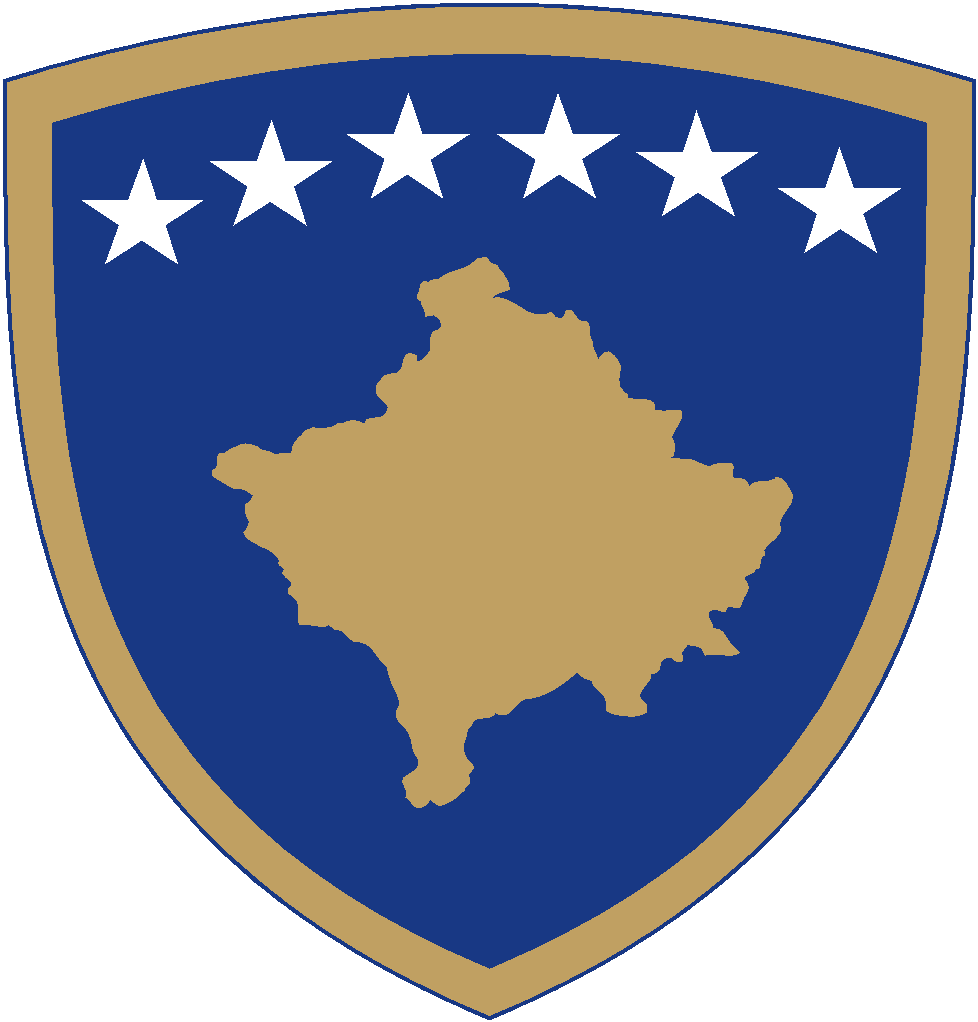 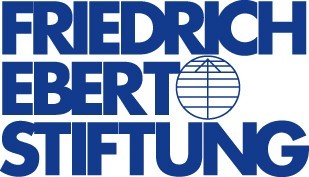 Republika e Kosovës                                                                                                                                                         Republika Kosova-Republic of Kosovo                                                                                                                                                 Qeveria - Vlada – GovernmentZYRA E KRYEMINISTRIT/  OFFICE OF THE PRIME MINISTER/ URED PREMIJERAAGJENCIA PËR BARAZI GJINORE / AGENCIJA ZA RAVNOPRAVNOST POLOVA/ AGENCY OF GENDER EQUALITY___________________________________________________________________________________AGJENDAVendi dhe data: 07 nëntor 2022, Universitet i Prishtinës, Fakulteti Ekonomik-Amfiteatri i madhPublikimi i librit të përkthyer Ekonomiksi GjinorFjala hyrëse: Kryeshefja Ekzekutive e Agjencisë për Barazi Gjinore znj. Edi GusiaFjalë rasti:11:05-11:15  Kryeministri i RKS, Shkëlqesia e tij zt. Albin Kurti 11:15- 11:25  Prodekanja e Fakultetit Ekomomik znj. Aferdita Berisha11:25-11:30  Ambasadori i Qeverisë Suedeze në Kosovë, zt. Jonas Westerlund11:25-11:35  Përfaqësuesja nga Fondacioni Friedrich Elbert Stiftung znj. Rudina Nallbani Hoxha            11:35-11:45 Autorja e librit “ The Economics of Gender” Joyce. P. Jacobsen11:45-12:00 Koktej